RECONOCIMIENTO DE LA VOCACIÓNToda vocación cristiana nace en y para la Iglesia, y está al servicio del mundo. Por ello tantos laicos y laicas que se sienten llamados a la vocación marista, tienden a buscar un reconocimiento por parte de la comunidad eclesial.De forma general la vinculación viene reconocida por quienes asumen la responsabilidad de la asociación laical. La vinculación con el carisma se hace a través de la mediación de los responsables de la asociación. La opción por vivir el carisma marista asocia a la persona a un grupo constituido, el cual la reconoce y acepta en su seno. Dentro de un período inicial podría ser el provincial quien reconociese y aceptase la opción, pero posteriormente serían los mismos laicos responsables de la asociación, quienes tendrían esa responsabilidad.De pensar en una estructura o asociación donde participasen juntos Hermanos y laicos, el reconocimiento vendría de esa misma Institución. Las Constituciones deberían tenerlo en cuenta y el hecho tendría sus implicaciones para los hermanos.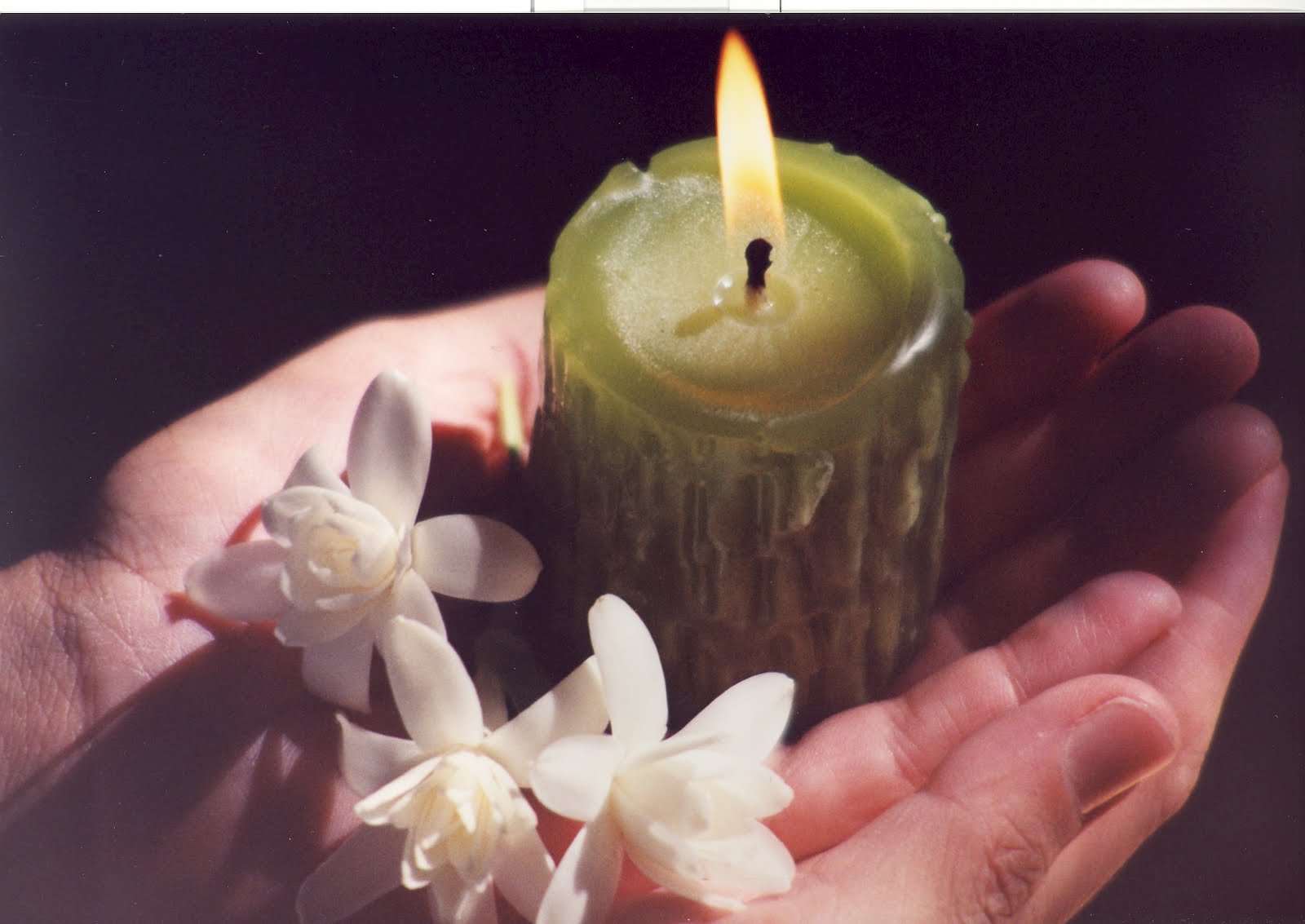 En clave vocacional (opción de vida) la primera intención en relación a la duración de la vinculación es que sea para toda la vida. En cambio, las responsabilidades en relación a la organización, como a los compromisos de misión, pueden ser temporales. Es importante la periodicidad en la renovación del vínculo. La respuesta a la llamada de Dios se va reforzando y confirmando en la vida periódicamente. Por ejemplo, renovar año tras año puede significar recrear y fortalecer el compromiso. El acento estaría en la estabilidad más que en la temporalidad.